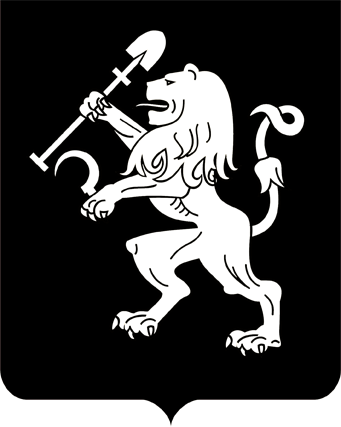 АДМИНИСТРАЦИЯ ГОРОДА КРАСНОЯРСКАПОСТАНОВЛЕНИЕОб утверждении тарифов (цен) на платные услуги (работы), оказываемые муниципальным бюджетным дошкольным образовательным учреждением «Детский сад № 271 общеразвивающего вида с приоритетным осуществлением деятельности по художественно-эстетическому направлению развития детей»На основании решения городской комиссии по рассмотрению                тарифов (цен) (протокол от 08.06.2021 № 9), в соответствии со ста-              тьей 101 Федерального закона от 29.12.2012 № 273-ФЗ «Об образовании                           в Российской Федерации», статьей 17 Федерального закона                                от 06.10.2003 № 131-ФЗ «Об общих принципах организации местного самоуправления в Российской Федерации», решением Красноярского городского Совета депутатов от 22.12.2006 № 12-263 «О порядке                 установления тарифов (цен) на услуги (работы) муниципальных предприятий и учреждений», руководствуясь статьями 41, 58, 59, 66 Устава города Красноярска, ПОСТАНОВЛЯЮ:1. Утвердить тарифы (цены) на платные услуги (работы), оказы-ваемые муниципальным бюджетным дошкольным образовательным учреждением «Детский сад № 271 общеразвивающего вида с приоритетным осуществлением деятельности по художественно-эстетическому направлению развития детей», согласно приложению.2. Настоящее постановление опубликовать в газете «Городские новости» и разместить на официальном сайте администрации города.3. Постановление вступает в силу со дня его официального опубликования.Глава города                                                                                 С.В. ЕреминПриложениек постановлениюадминистрации города	от ____________ № _________ТАРИФЫ (ЦЕНЫ)на платные услуги (работы), оказываемые муниципальным бюджетным дошкольным образовательным учреждением «Детский сад № 271 общеразвивающего вида с приоритетным осуществлением деятельности по художественно-эстетическому направлению развития детей»* Под часом понимается продолжительность занятий в соответствии              с рекомендуемыми режимами занятий, предусмотренными государственными санитарными правилами и нормативами для образовательных учреждений соответствующих типов и видов.29.07.2021№ 556№ п/пНаименование услуги (работы)Количество человек в группеТариф,руб./чел./час*1Студия изобразительного искусства «Акварель»10100,002Тестопластика «Волшебное тесто»10100,003Занятия по коррекции речи «АБВГДейка»6100,00